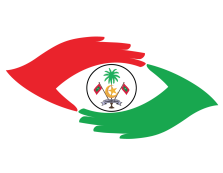 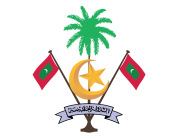 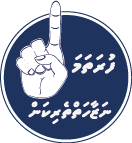   ކޮމިޝަނުގެ މެމްބަރުންގެ އެޕޮއިންޓްމަންޓަށް އެދޭ ފޯމްފުރިހަމަ ނަން:ދާއިމީ އެޑްރެސް:މިހާރު ދިރިއުޅޭ އެޑްރެސް:ދ.ރ.އ.ކ ނަންބަރު:								ގުޅޭނެ ނަންބަރު:ބައްދަލުކުރުމަށް ބޭނުންވާ ސަބަބުގެ ޚުލާޞާ:މައްސަލައަކާ ގުޅޭގޮތުން މީގެކުރިން ބައްދަލުކޮށް ނުވަތަ މަޝްވަރާކޮށްފައިވާނަމަ، އެންމެފަހުން ދެވިފައިވާ ޖަވާބު:އެޕޮއިންޓްމަންޓަށް އެދިލައްވާ ފަރާތާއެކު އެހެން ފަރާތެއް ބައިވެރިކުރުމަށް ބޭނުންފުޅުނަމަ އެފަރާތް ނުވަތަ ފަރާތްތަކެއްގެ މަޢުލޫމާތު: ވަކި މެމްބަރަކާ ބައްދަލުކުރުމަށް ބޭނުންފުޅުނަމަ، އެމެމްބަރެއްގެ ނަން: އެޕޮއިންޓްމަންޓް ބޭނުންވާ ތާރީޚް / ގަޑި:  އެދިލައްވާފައިވާ ބައްދަލުވުމުގައި ހޭދަވާނެކަމަށް ލަފާކުރެވޭ ވަގުތު: ފޯމް ފުރި ތާރީޚް: މުހިއްމު މަޢުލޫމާތު:އެޕޮއިންޓްމަންޓް ހަމަޖައްސައިދިނުމުގައި އެޕޮއިންޓްމަންޓަށް އެދޭ ތަރުތީބަށް ރިއާޔަތްކުރެވޭނެއެވެ. ފޯމް ހުށަހަޅާތާ ގިނަވަގެން ރަސްމީ 7 (ހަތެއް) ދުވަހުގެ ތެރޭގައި އެފަރާތަކަށް ކޮމިޝަނުން ޖަވާބު ދެވޭނެއެވެ.މަޢުލޫމާތު ފުރިހަމަނުކޮށް ހުށަހަޅާ ފޯމްތަކުން އެދޭ އެޕޮއިންޓްމަންޓްތައް ހަމަޖައްސައިނުދެވޭނެއެވެ. އެޕޮއިންޓްމަންޓް ހަމަޖެހިފައިވާ ތާރީޚުގައި ހަމަޖެހިފައިވާ ގަޑިއަށް ކޮމިޝަނަށް ހާޒިރުނުވެވޭނެ ފަދަ ހާލަތެއް މެދުވެރިވެއްޖެނަމަ، އެޕޮއިންޓްމަންޓް ހަމަޖެހިފައިވާ ގަޑީގެ 30 މިނެޓް ކުރިން އެކަން ކޮމިޝަނަށް އަންގަންވާނެއެވެ. ކޮމިޝަނުގެ ހުރިހާ މެމްބަރުންނާ ބައްދަލުކުރުމަށް އެދިލައްވާ އެޕޮއިންޓްމަންޓްތައް ހަމަޖެހޭނީ ހެނދުނު 09:00 ގެ ފަހުންނެވެ. ކޮންމެ ދުވަހެއްގެ 12:00 ން 14:00 އާ ދެމެދު ފިޔަވައި އެހެން ވަގުތުތަކުގައި މެމްބަރުންގެ މަސައްކަތްތަކަށް ރިއާޔަތްކުރުމަށްފަހު އެޕޮއިންޓްމަންޓް ހަމަޖައްސައި ދެވިދާނެއެވެ.ނަންއެޑްރެސްޙައިޞިއްޔަތުގުޅޭނެ ނަންބަރުކޮމިޝަނުގެ ބޭނުމަށްތިރީގައިމިވާ ބައި ފުރިހަމަކުރާނީ އެޕޮއިންޓްމަންޓް މީޓިންގ ނިމުމުންނެވެ.ޖަވާބު ދެވުނު ގޮތް/ ނިންމުން: